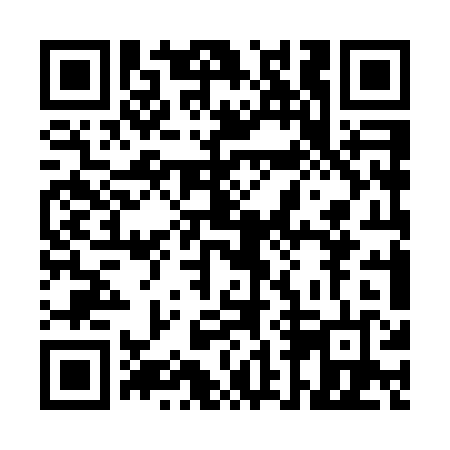 Prayer times for Caribou River, Nova Scotia, CanadaWed 1 May 2024 - Fri 31 May 2024High Latitude Method: Angle Based RulePrayer Calculation Method: Islamic Society of North AmericaAsar Calculation Method: HanafiPrayer times provided by https://www.salahtimes.comDateDayFajrSunriseDhuhrAsrMaghribIsha1Wed4:225:581:086:108:199:562Thu4:205:571:086:108:219:583Fri4:185:551:086:118:2210:004Sat4:165:541:086:128:2310:025Sun4:145:521:086:138:2410:036Mon4:125:511:086:138:2610:057Tue4:105:491:086:148:2710:078Wed4:085:481:086:158:2810:099Thu4:065:471:086:168:2910:1110Fri4:045:451:086:168:3110:1311Sat4:025:441:086:178:3210:1412Sun4:005:431:086:188:3310:1613Mon3:585:421:086:188:3410:1814Tue3:565:401:086:198:3610:2015Wed3:555:391:086:208:3710:2216Thu3:535:381:086:218:3810:2417Fri3:515:371:086:218:3910:2518Sat3:495:361:086:228:4010:2719Sun3:485:351:086:238:4110:2920Mon3:465:341:086:238:4210:3121Tue3:445:331:086:248:4310:3222Wed3:435:321:086:248:4510:3423Thu3:415:311:086:258:4610:3624Fri3:405:301:086:268:4710:3725Sat3:385:301:086:268:4810:3926Sun3:375:291:086:278:4910:4127Mon3:365:281:096:288:5010:4228Tue3:345:271:096:288:5110:4429Wed3:335:271:096:298:5210:4530Thu3:325:261:096:298:5210:4731Fri3:315:251:096:308:5310:48